Załączniki nr 2 do formularza oferty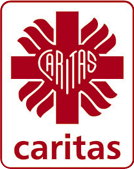 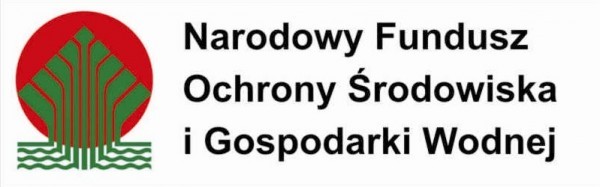 (Pieczęć firmowa Oferenta)OŚWIADCZENIE O BRAKU POWIĄZAŃ Z ZAMAWIAJĄCYMSkładając ofertę w postępowaniu na wyłonienie Wykonawcy w zakresie robót termomodernizacyjnych, znak sprawy: 1/2019/NFOŚiGW, oświadczam, że (nazwa podmiotu) nie podlega wykluczeniu z postępowania o udzielenie zamówienia zgodnie z zapisami punktu 5.1 Zapytania ofertowego.:„W celu uniknięcia konfliktu interesów, zamówienie nie może być udzielone podmiotom powiązanym osobowo lub kapitałowo z zamawiającym. Przez powiązania kapitałowe lub osobowe rozumie się wzajemne powiązania między zamawiającym lub osobami upoważnionymi do zaciągania zobowiązań w imieniu zamawiającego lub osobami wykonującymi w imieniu zamawiającego czynności związane z przygotowaniem
i przeprowadzeniem procedury wyboru wykonawcy a wykonawcą, polegające w szczególności na:uczestniczeniu w spółce jako wspólnik spółki cywilnej lub spółki osobowej,posiadaniu co najmniej 10% udziałów lub akcji,pełnieniu funkcji członka organu nadzorczego lub zarządzającego, prokurenta, pełnomocnika,pozostawaniu w związku małżeńskim, w stosunku pokrewieństwa lub powinowactwa w linii prostej, pokrewieństwa drugiego stopnia lub powinowactwa drugiego stopnia
w linii bocznej lub w stosunku przysposobienia, opieki lub kurateli.”.Miejscowość .................................................. dnia ......................................... 2016 roku.........................................................................(pieczęć i podpis osoby uprawnionej do składania oświadczeń woli w imieniu Wykonawcy)